Gesuch um PresseförderungFormular für die Mitgliedschafts- und 
StiftungspresseMit diesem Formular können Sie eine Ermässigung für die Beförderung Ihrer Zeitung oder Zeitschrift für die Kategorie „Mitgliedschafts- und Stiftungspresse“ beantragen. Eine Ermässigung wird nur gewährt, wenn sämtliche Kriterien erfüllt werden. Die Wegleitung, die Ihnen das Ausfüllen des Gesuches erleichtert, können Sie unter www.bakom.admin.ch → Themen → Post & Presse → Presseförderung → Gesuchsformulare herunterladen.Angaben zum/zur Gesuchsteller/inTitel der Zeitung/Zeitschrift:      Postzeitungs-Nr.:      Name Herausgeber/in:      Adresse:      PLZ/Ort:      Rechtsform Herausgeberin:      Kontaktperson für Rückfragen (Name, Tel. und E-Mail):      Angaben zu den KriterienDie Kriterien, die kumulativ erfüllt sein müssen, sind in Art. 16 Abs. 4 PG und Art. 36 Abs. 3 und 4 VPG aufgelistet (vgl. Wegleitung Ziff. 2.2).Bitte zutreffende Kriterien ankreuzen Tageszustellung Verbreitung vorwiegend (75%) in der SchweizGeschätzte Verbreitung in der Schweiz:       Gesuchsteller/in ist nicht gewinnorientiertNachweis:
 Steuerbefreiung oder Statuten Mindestens 1‘000 Exemplare werden an Abonnenten/innen, Spender/innen, Gönner/innen oder Mitglieder zugestelltNachweis:
 aktuelle Beglaubigung der Auflage (notariell oder WEMF) Erscheinungshäufigkeit (vierteljährlich mindestens einmal)Erscheinungshäufigkeit pro Jahr:       Maximalgewicht 1 kg Nicht überwiegend Geschäftszwecken oder der Bewerbung von Produkten und Dienstleistungen dienend Redaktioneller Anteil mindestens 50%Geschätzter redaktioneller Anteil:      Nachweis:
 aktuelles Belegexemplar mit Kennzeichnung des redaktionellen Anteils Beglaubigte Gesamtauflage zwischen 1'000 und 300'000Nachweis:
 aktuelle Beglaubigung der Auflage (notariell oder WEMF) Die Zeitung wird weder von einer staatlichen Behörde herausgegeben noch steht sie mehrheitlich in öffentlichem Eigentum oder wird mehrheitlich durch staatliche Gelder finanziert Kostenpflichtig Mindestumfang von sechs A4-SeitenFür anerkannte Landeskirchen und Religionsgemeinschaften Kantonal anerkannte Landeskirchen oder kantonal anerkannte ReligionsgemeinschaftNachweis:
 Beleg der AnerkennungWir bitten Sie, alle erforderlichen Nachweise (Beglaubigung, aktuelles und massgebliches Belegexemplar usw.) diesem Gesuch beizulegen. Unvollständige Gesuche können nicht beurteilt werden.Sind die Kriterien gemäss Art. 36 Abs. 3 und 4 VPG nicht mehr erfüllt, ist dies dem BAKOM innerhalb von 30 Tagen schriftlich mitzuteilen. Unrechtmässig bezogene Ermässigungen müssen zurückerstattet werden.Die unterzeichnende Person bestätigt hiermit, dass alle in diesem Gesuch gemachten Angaben korrekt sind. Das Gesuch um Presseförderung gilt als Urkunde im Sinne von Art. 110 Strafgesetzbuch.Ort und Datum:      Stempel und Unterschrift: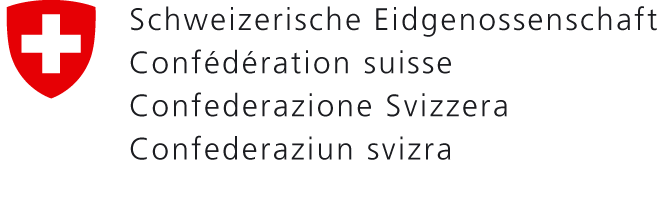 0Eidgenössisches Departement für
Umwelt, Verkehr, Energie und Kommunikation UVEKBundesamt für Kommunikation BAKOMAbteilung Telecomdienste und Post
